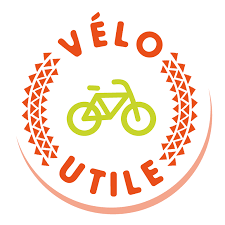 Assemblée Générale extraordinaire Vélo UtileSamedi 5 octobre 2019POUVOIRMadame, Mademoiselle, Monsieur : …………………………………………………………...……………….…………………………………………………………………………………………………….Mandate :Madame, Mademoiselle, Monsieur : …………………………………………………………..Pour être représenté(e) :A l’Assemblée Générale extraordinaire de Vélo Utile du 5 octobre 2019Ou en cas d’empêchement une autre personne présente à l’Assemblée Générale.Date : Signature précédée de la mention « bon pour pouvoir »